Приложение 1 к протоколу № 3Состав участников конкурса «Лучший педагогический проект»:Номинация «Лучший проект управления дошкольной образовательной организацией»:Алексеенко Галина Владимировна, МБДОУ № 273;Берестнева Наталья Павловна, МАДОУ № 55;Бондаренко Анастасия Николаевна, МБДОУ № 215;Быкова Ольга Витальевна, Квиткевич Елена Анатольевна, Омельченко Елена Петровна, МБДОУ № 276;Васьковская Ирина Владимировна, Сидорова Марина Александровна, Быкова Екатерина Сергеевна, МБДОУ № 41;Ганус Ольга Валерьевна, Кондрашова Мария Васильевна, МБДОУ №40;Дарочкина Наталья Александровна, Радкевич Наталья Владимировна, МБДОУ № 227;Жадан Елена Анатольевна, Лопатина Наталья Павловна, Абрамова Светлана Григорьевна, МБДОУ № 295;Зимнухова Ольга Владимировна, Шаньгина Елена Владимировна, Чукштайкина Нина Александровна, МБДОУ № 30;Зинина Оксана Александровна, МБДОУ № 121;Игнатикова Елена Викторовна, МБДОУ № 152;Кайль Ирина Карловна, МДОУ № 323;Каратаева Наталья Викторовна, Куликова Татьяна Николаевна, МАДОУ № 112;Кашурина Людмила Александровна, Попова Татьяна Анатольевна, Бондарева Ольга Владимировна, МБДОУ № 46;Ковязина Елена Анатольевна, Байкалова Татьяна Александровна, МБДОУ № 29;Кончакова Дарья Андреевна, Кравченко Светлана Евгеньевна, Куликова Татьяна Павловна, МБДОУ № 12;Косолапова Людмила Николаевна, МБДОУ № 21;Краснова Оксана Анатольевна, Максимова Екатерина Николаевна, МБДОУ № 280;Кривопуск Татьяна Анатольевна, Априна Лариса Павловна, Башлыкова Елена Николаевна, МБДОУ № 18;Крючкова Ольга Викторовна, Гнетова Ирина Валерьевна, Амосова Ольга Борисовна, МБДОУ № 320;Курбатова Анастасия Андреевна, МБДОУ № 207Курчанова Наталья Витальевна, Григуола Елена Станиславасовна, МБДОУ № 169;Любушкина Наталья Александровна, Николаева Лилия Викторовна, Куделько Татьяна Николаевна, Шипко Светлана Константиновна, МБДОУ №311;Ляндрес Ирина Николаевна, Чеснокова Елена Валентиновна, Плотникова Галина Алексеевна, Базылева Татьяна Васильевна, МАДОУ № 43;Макарова Анастасия Александровна, МБДОУ № 248;Машукова Юлия Викторовна, Аладина Ирина Юрьевна, Ахоян Анастасия Сергеевна, МБДОУ № 263Окладникова-Кефер Татьяна Александровна, Лашкевич Евгения Геннадьевна, Потапова Оксана Леонидовна, Окладникова Дарья Ивановна, МБДОУ № 66;Павлова Анна Анатольевна, МБДОУ №22;Петрова Евгения Александровна, Лукьянова Оксана Анатольевна, МБДОУ № 211;Рубан Наталья Александровна, Горчакова Ирина Валентиновна, МБДОУ № 151;Рудакова Анна Юрьевна, МБДОУ № 315;Справникова Ирина Николаевна, МБДОУ № 13;Сычева Мария Анатольевна, Новожилова Наталья Геннадьевна, МАДОУ №110;Тетерко Наталья Александровна, МБДОУ № 56;Тихоненко Оксана Викторовна, Рихтер Лилия Александровна, Козловская Елена Анатольевна, Коткова Евгения Александровна, Водопьянова Людмила Серговна, МБДОУ № 91;Федюлина Татьяна Владимировна, Ясинская Татьяна Валентиновна, МБДОУ № 247;Фомина Галина Николаевна, МБДОУ № 259;Чуйкова Ирина Петровна, Стешик Татьяна Леонардовна, МБДОУ № 96;Чупрова Инна Михайловна, Попова Татьяна Валентиновна, Сенякина Оксана Александровна, Высоцкая Ольга Александровна, Губина Мария Александровна, Астапова Татьяна Сергеевна, Мареева Татьяна Геннадьевна, Бабаян Ангин Ашотовна, МБДОУ № 182;Номинация  « Лучший образовательный проект»: Алексеева Олеся Анатольевна, Тропа Татьяна Александровна, МБДОУ № 211;Алентьева Анастасия Александровна, Пахолкина Елена Андреевна, МБДОУ № 207; Алишкевич Татьяна Борисовна, Жмакина Елена Петровна, Луконина Наталья Юрьевна, Киселева Анна Алексеевна, Коробкова Марина Олеговна,  Шукайло Галина Николаевна, МБДОУ № 96; Андросова Светлана Викторовна, Вахрушева Надежда Геннадьевна, Попова Анна Владимировна, МБДОУ № 10;Анисимова Светлана Владимировна, Трощенко Ольга Витальевна, Авдюхина Любовь Владимировна, Войщева Анастасия Викторовна, МБДОУ № 201;Апанасенко Наталья Сергеевна, Попова Людмила Константиновна, Козырева Ирина Александровна, Лобанова Ирина Александровна, Рожненко Надежда Николаевна, Соловьева Дарья Владимировна, Галышева Елена Викторовна, Сухомлинова Наталья Анатольевна, МБДОУ № 44;Афанасьева Елена Евгеньевна, МБДОУ №21; Ахметзянова Алия Фаридовна, МБДОУ № 320;Байкалова Светлана Викторовна, МАДОУ № 110;Бакулина Жанна Николаевна, МБДОУ № 325;Башлыкова Елена Николаевна, МБДОУ№ 18; Бгомаз Елена Геннадьевна, Погосян Марина Зарзандовна, МБДОУ № 295; Белова Татьяна Викторовна, МБДОУ № 226;Бико Ольга Валерьевна, Кропп Елена Владимировна, МБДОУ № 187;Билая Марина Петровна, Лосева Татьяна Валерьевна, МБДОУ № 265;Биттер Татьяна Сергеевна, Григорьева Ирина Владимировна, Костоякова Елена Николаевна, Рябцева Надежда Николаевна, Федорова Анна Михайловна, МАДОУ № 43;Бойцова Ольга Валентиновна, Бурмашева Анна Владимировна, Харитонова Алена Валентиновна, МБДОУ № 136;Бондарева Ольга Владимировна, Попова Татьяна Анатольевна, МБДОУ № 46;Броцман Елена Александровна, Грызлова Валерия Николаевна, Бехер Елена Валерьевна, МБДОУ № 326;Буренина Маргарита Викторовна, Гераськина Ольга Васильевна, Клиникова Елена Николаевна, Лунева Олеся Викторовна, Мамаева Валентина Александровна, Филина Екатерина Константиновна;МАДОУ № 313; Вебер Юлия Алексеевна, Ходаковская Олеся Анатольевна, Стулова Галина Николаевна, Глушкова Ирина Павловна, Лазанчина Надежда Владимировна, Морозова Оксана Юрьевна, МБДОУ № 140;Ведмедь Ирина Владимировна, Змейко Екатерина Михайловна, Соколова Евгения Ивановна, МБДОУ № 206;Великанова Светлана Викторовна, Дубкова Валентина Федоровна, МБДОУ № 193; Вещезерова Анастасия Владимировна, Дутлова Елена Николаевна, Сысоева Анжелика Сергеевна, Лобойко Оксана Леонидовна, МБДОУ № 5;Виницина Кристина Александровна, Дубицкая Любовь Ивановна, МБДОУ № 30;Воронова Елена Владимировна, Остапенко Любовь Александровна, МБДОУ № 277;Ворончихина Полина Дмитриевна, Данилова Нина Викторовна, Ерощенкова Инна Владимировна, Рябцева Анжела Михайловна, Трофимова Галина Андреевна, Шаркова Ирина Павловна, МБДОУ № 39;Гайнанова Светлана Михайловна, Коновалова Татьяна Валерьевна, МБДОУ № 1;Гейнц Юлия Владимировна, Зайнутдинова Анна Юрьевна, МБДОУ № 33;Глушкова Ольга Владимировна, МАОУ СШ №81;Грудинова Татьяна Николаевна, Приятелева Ольга Николаевна, МБДОУ № 244;Гурова Татьяна Викторовна, Младина Элеонора Константиновна, МБДОУ № 95;Гюнтер Зоя Викторовна, Скрыль Татьяна Сергеевна, МБДОУ № 312; Добровольская Анна Александровна, Янгулова Наталья Викторовна, МБДОУ № 305; Додорина Надежда Евгеньевна, Назарина Виктория Викторовна, МАДОУ № 112;Дорохова Екатерина Валериевна, МБДОУ №309;Дорошенко Татьяна Анатольевна, Шестернева Татьяна Викторовна/, МБДОУ № 152;Дроздова Екатерина Александровна, Ефремова Наталья Викторовна, Жулькова Светлана Константиновна, Казанцева Наталья Викторовна, Наумова Елена Петровна, Плешкова Татьяна Владимировна, Чувашова Алена Александровна, Шуйкова Юлия Геннадьевна, МБДОУ № 104;Евдокимова Ольга Николаевна, Иванова Ирина Николаевна, Кауткина Варвара Анатольевна, Тоцкая Агания Ивановна, МБДОУ № 330;Евсеева Наталья Олеговна, МБДОУ № 91;Егорова Анастасия Александровна, МБДОУ № 63Емельянова Снежана Сергеевна, Колмыкова Наталья Владимировна, Фадеева Мария Геннадьевна, МБДОУ № 310;Ермолина Наталья Гавриловна, МБДОУ № 247; Жимкус Екатерина  Ромуальдасовна, МБДОУ № 29;Житник Наталья Рашардовна, МБДОУ № 6;Заворотняя Елена Викторовна, МБДОУ № 278;Зарецкая Марина Юрьевна, Левданская Оксана Ивановна, МАДОУ № 183;Иванова Елена Викторовна, Филипьева Олеся Викторовна, МБДОУ № 182Иванова Юлия Александровна, Карпова Наталья Николаевна, МБДОУ № 37; Казакова Вилиолета Анатольевна, Цурган Наталья Либертовна, МБДОУ № 296;Кайсина  Татьяна Валерьевна, МБДОУ № 322;Калинина Татьяна Владимировна, МАДОУ № 306;Канищева Марина Сергеевна, Волога Дарья Олеговна, Попова Анастасия Евгеньевна, МБДОУ № 274;Карпова Любовь Леонидовна, МБДОУ № 34;Кириенко Людмила Анатольевна, Шебвель Ирина Викторовна, МБДОУ № 315; Киселева Нина Андреевна, Пятковская Наталья Геннадьевна, МБДОУ № 80;Киселок Ульяна Николаевна, Григорьева Людмила Алексеевна, МБДОУ № 77;Клоцбах Людмила Николаевна, Дробина Ольга Александровна, МБДОУ № 273;Князева Наталья Юрьевна, Ракчеева Наталья Юрьевна, МБДОУ № 227; Коваль Олеся Леонидовна, Филимонова Ирина Ивановна, МБДОУ №20; Козловская Зоя Николаевна, МАДОУ № 81;Колпакова Кристина Андреевна, Ананко Алена Викторовна, Перебаева Елена Витальевна, Лобова Гульнара Назимовна, МБДОУ № 167; Колпакова Наталья Сергеевна, МБДОУ № 22;Кондратова Римма Михайловна, Крещик Елена Юрьевна, Гуртовая Валентина Валерьевна, Киселева Надежда Александровна, Фасхиева Елена Николаевна, Шемякина Наталья Георгиевна, МБДОУ № 311; Кондрашова Алена Сергеевна, Гагаркина Маргарита Сергеевна, МБДОУ № 17;Конозакова Надежда Викторовна, Люто Елена Дмитриевна, МБДОУ № 204;Кононенко Наталья Николаевна, Демунд Наталья Викторовна, МБОУ СШ №133; Кононова Надежда Васильевна, Акуловская Екатерина Николаевна, МБДОУ № 12; Коркина Анастасия  Сергеевна, Федоренко Людмила Леонидовна, МАДОУ № 323; Кошелева Ольга Александровна, МАДОУ № 300;Крусбах Евгения Николаевна, МБДОУ № 176;Кудрявцева Ольга Николаевна, МБДОУ № 58;Кудряшова Елена Александровна, Саргун Елена Николаевна, Симокайтене Светлана Тимофеевна, Шкирко Алина Сергеевна, Отмахова Ксения Владимировна, МАДОУ № 213;Кузнецова Елена Михайловна, Кузнецова Галина Юрьевна, Германова Валентина Ивановна, Трушкова Лидия Владимировна, МБДОУ № 208;Куклина Оксана Сергевна,  МАОУ СШ №55; Лебедева Татьяна Петровна, Пивоварова Елена Павловна, МБДОУ № 169; Лисовская Елена Ивановна, Рахматуллина Галина Валентиновна, МБДОУ № 73;Литвяк Лариса Васильевна, Степанова Жанна Евгеньевна, МАДОУ №9;Мазаева Светлана Николаевна, Надь Елена Геннадьевна, Рычкова Елена Александровна, Тимошенко Елена Петровна. Тимирбаева Кристина Андреевна, МБДОУ № 249; Макаренок Олеся Владимировна, Ваняйкина Наталья Владимировна, МБДОУ № 13;Маликова Наталья Александровна, МБДОУ № 160;Малышева Екатерина Александровна, Пилипишена Екатерина Григорьевна, МБДОУ № 259;Маслеева Алена Викторовна, МБДОУ№ 190; Махмудова Елена Семеновна, МБДОУ № 246;Машукова Юлия Викторовна, Аладина Ирина Юрьевна, Ахоян Анастасия Сергеевна, МБДОУ № 263;Медведева Татьяна Васильевна, МБДОУ № 14;Мекаева Наталия Александровна, Витеховская Светлана Викторовна, Сидорова Лариса Ивановна, Индюкова Анастасия Петровна, МБДОУ № 308;Мелехова Татьяна Алексеевна, МБДОУ № 8;Мельникова Татьяна Михайловна, Речка Валентина Владимировна, МБДОУ № 186; Метелина Ирина Викторовна, МАДОУ № 55;Мирошниченко Надежда Ивановна, Зуйкова Юлия Сергеевна, Третьякова Ирина Владимировна, Максимова Вера Константиновна, МБДОУ № 144;Мисуна Светлана Валерьевна, Замяткина Елена Валерьевна, МБДОУ № 276; Мурыгина Наталья Владимировна, Вешнякова Людмила Владимировна, Соломонова Светлана Валерьевна, Пчелинцева Юлия Александровна, МБДОУ № 282;Мячева Оксана Викторовна, Миланович Елена Валериевна, МБДОУ №314; Немытова Галина Сергеевна, МБДОУ № 248;Нефёдова Ирина Владимировна, МБДОУ № 41; Никифорова Наталья Владимировна, МБДОУ № 269;Новикова Маргарита Владимировна, Порываева Елена Викторовна, Бурдунюк Галина Анатольевна, МБДОУ № 316;Новоселова Анастасия Михайловна, Богоявленская Светлана Анатольевна,  Демидова Алина Павловна, МАДОУ № 76;Носевич Юлия Николаевна, Гаманюкова Татьяна Михайловна, Аникина Галина Иннокентьевна, Вяткина Ольга Васильевна, МБДОУ № 102; Огняник Людмила Ивановна, МБДОУ № 291; Окладникова Дарья Ивановна, МБДОУ № 66;Орос Ирина Анатольевна, Блинова Светлана Алексеевна, Полонникова Надежда Михайловна, МАДОУ №329;Осокина Анастасия Викторовна, Бекасова Ирина Петровна, МБДОУ № 268;Петина Марина Владимировна, Говядинкина Ирина Александровна, Тухто Ирина Анатольевна, Пятибратова Ирина Павловна, МБДОУ № 218;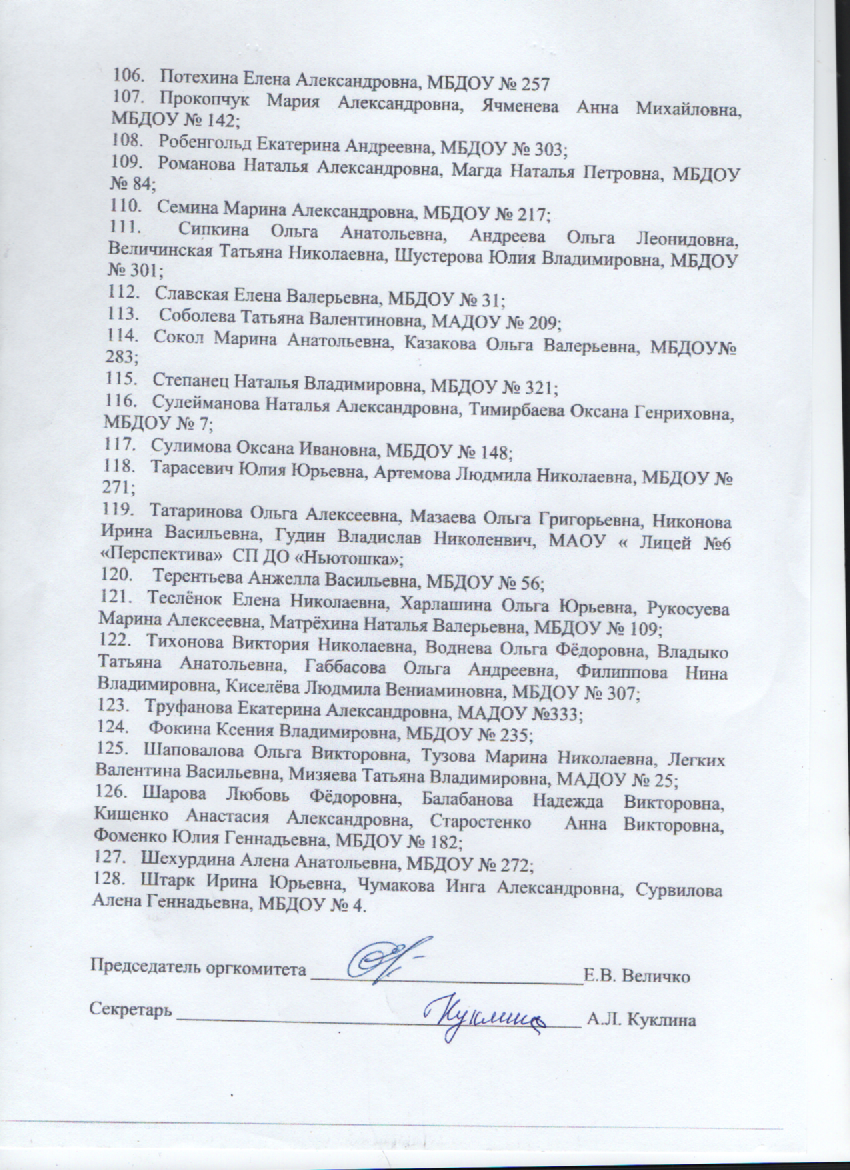 